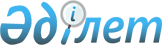 О создании некоммерческого акционерного общества "Тюркская академия"
					
			Утративший силу
			
			
		
					Постановление Правительства Республики Казахстан от 21 октября 2010 года № 1090. Утратило силу постановлением Правительства Республики Казахстан от 24 ноября 2015 года № 939      Сноска. Утратило силу постановлением Правительства РК от 24.11.2015 № 939.      Правительство Республики Казахстан ПОСТАНОВЛЯЕТ:



      1. Создать некоммерческое акционерное общество "Тюркская академия" (далее - общество) со стопроцентным участием государства в его уставном капитале.



      2. Определить основным предметом деятельности общества осуществление научной, музейной и библиотечной деятельности, а также содействие продвижению результатов научных исследований в области тюркологии.



      3. Министерству образования и науки Республики Казахстан предусмотреть средства для формирования уставного капитала и на проведение научных исследований в сумме на 228277000 (двести двадцать восемь миллионов двести семьдесят семь тысяч) тенге.



      4. Комитету государственного имущества и приватизации Министерства финансов Республики Казахстан совместно с Министерством образования и науки Республики Казахстан в установленном законодательством порядке обеспечить:



      1) утверждение устава общества;



      2) государственную регистрацию общества в органах юстиции;



      3) передачу Министерству образования и науки Республики Казахстан прав владения и пользования государственным пакетом акций общества;



      4) принятие иных мер, вытекающих из настоящего постановления.



      5. Акимату города Астаны в установленном законодательством Республики Казахстан порядке предоставить в здании Дворца мира и согласия помещение для размещения общества.



      6. Министерству образования и науки Республики Казахстан:



      1) обеспечить формирование уставного капитала общества в размере 70650000 (семьдесят миллионов шестьсот пятьдесят тысяч тенге за счет средств, выделяемых в соответствии с пунктом 3 настоящего постановления;



      2) совместно с Комитетом государственного имущества и приватизации Министерства финансов Республики Казахстан в установленном законодательством порядке обеспечить избрание Совета директоров общества.



      7. Утвердить прилагаемые дополнения, которые вносятся в некоторые решения Правительства Республики Казахстан.



      8. Настоящее постановление вводится в действие со дня подписания.      Премьер-Министр

      Республики Казахстан                       К. Масимов

Утверждены           

постановлением Правительства  

Республики Казахстан      

от 21 октября 2010 года № 1090 

Дополнения, которые вносятся в некоторые решения

Правительства Республики Казахстан

      1. В постановлении Правительства Республики Казахстан от 12 апреля 1999 года № 405 "О видах государственной собственности на государственные пакеты акций и государственные доли участия в организациях" (САПП Республики Казахстан, 1999 г., № 13, ст. 124):



      в перечне акционерных обществ и хозяйственных товариществ, Государственные пакеты акций и доли которых отнесены к республиканской собственности, утвержденном указанным постановлением:



      раздел "г. Астана" дополнить строкой, порядковый номер 21-121, следующего содержания:

      "21-121. НАО "Тюркская академия".



      2. В постановлении Правительства Республики Казахстан от 27 мая 1999 года № 659 "О передаче прав по владению и пользованию государственными пакетами акций и государственными долями в организациях, находящихся в республиканской собственности":



      в приложении к указанному постановлению:



      раздел "Министерству образования и науки Республики Казахстан" дополнить строкой, порядковый номер 222-33-6, следующего содержания:

      "222-33-6 НАО "Тюркская академия".



      3. В постановлении Правительства Республики Казахстан от 28 октября 2004 года № 1111 "Вопросы Министерства образования и науки Республики Казахстан" (САПП Республики Казахстан, 2004 г., № 40, ст. 522):



      в перечне организаций, находящихся в ведении Министерства образования и науки Республики Казахстан, утвержденном указанным постановлением:



      раздел "3. Акционерные общества" дополнить строкой, порядковый номер 9, следующего содержания:

      "9. "Тюркская академия".



      4. Утратил силу постановлением Правительства РК от 28.08.2015 № 683.
					© 2012. РГП на ПХВ «Институт законодательства и правовой информации Республики Казахстан» Министерства юстиции Республики Казахстан
				